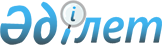 О внесении изменения в приказ Министра информации и коммуникаций Республики Казахстан от 29 августа 2017 года № 327 "Об утверждении Методики измерения технических параметров качества услуг связи"Приказ Министра цифрового развития, инноваций и аэрокосмической промышленности Республики Казахстан от 28 апреля 2021 года № 153/НҚ. Зарегистрирован в Министерстве юстиции Республики Казахстан 29 апреля 2021 года № 22655
      ПРИКАЗЫВАЮ:
      1. Внести в приказ Министра информации и коммуникаций Республики Казахстан от 29 августа 2017 года № 327 "Об утверждении Методики измерения технических параметров качества услуг связи" (зарегистрирован в Реестре государственной регистрации нормативных правовых актов за № 15980, опубликован 22 ноября 2017 года в Эталонном контрольном банке нормативных правовых актов Республики Казахстан) следующее изменение:
      Методику измерения технических параметров качества услуг связи, утвержденную указанным приказом, изложить в новой редакции согласно приложению к настоящему приказу.
      2. Комитету телекоммуникации Министерства цифрового развития, инноваций и аэрокосмической промышленности Республики Казахстан в установленном законодательством порядке обеспечить:
      1) государственную регистрацию настоящего приказа в Министерстве юстиции Республики Казахстан;
      2) размещение настоящего приказа на интернет-ресурсе Министерства цифрового развития, инноваций и аэрокосмической промышленности Республики Казахстан;
      3) в течение десяти рабочих дней после государственной регистрации настоящего приказа представление в Юридический департамент Министерства цифрового развития, инноваций и аэрокосмической промышленности Республики Казахстан сведений об исполнении мероприятий, предусмотренных подпунктами 1) и 2) настоящего пункта.
      3. Контроль за исполнением настоящего приказа возложить на курирующего вице-министра цифрового развития, инноваций и аэрокосмической промышленности Республики Казахстан.
      4. Настоящий приказ вводится в действие по истечении десяти календарных дней после дня его первого официального опубликования.
      "СОГЛАСОВАН"
Министр национальной экономики
Республики Казахстан Методика измерения технических параметров качества услуг связи Глава 1. Общие положения
      1. Настоящая Методика измерения технических параметров качества услуг связи (далее – Методика) разработана в соответствии с подпунктом 6-8) пункта 1 статьи 8 Закона Республики Казахстан от 5 июля 2004 года "О связи" (далее – Закон) и предназначена для применения в процедуре проведения измерения технических параметров качества услуг связи.
      2. Основные термины и определения, используемые в Методике:
      1) доступность связи (доступность установления соединения) – вероятность установления требуемого соединения между вызывающим и вызываемым абонентами;
      2) показатель доступности связи – доля успешных вызовов от общего числа сделанных попыток вызовов;
      3) непрерывность связи (сохранность установленного соединения) – отсутствие преждевременного разъединения установленного соединения между двумя абонентами по причинам, не зависящим от них;
      4) показатель непрерывности связи – доля вызовов, окончившихся разъединением установленного соединения по инициативе абонента;
      5) контрольный заезд – метод измерения технических параметров качества услуг связи с применением мобильного измерительного комплекса в движении по определенному маршруту;
      6) контрольный вызов – вызов, инициируемый мобильным измерительным комплексом, носимым измерительным комплексом либо мобильным телефоном с установленным специализированным программным обеспечением;
      7) голосовой образец – звуковой фрагмент определенной продолжительности в милисекундах, проигрываемый во время контрольного вызова;
      8) система обработки данных – система, состоящая из совокупности технических и программных средств, обеспечивающая обработку данных;
      9) классификатор мест проводимых измерений – разделение окружающей среды, в которой проводятся измерения по административному делению, по виду проводимых измерений, по виду организационной деятельности (внеплановые, плановые);
      10) передвижной измерительный комплекс – мобильный измерительный комплекс аппаратных устройств на базе автомобиля, применяемый для решения задач выполнения измерения;
      11) покрытие – свойство сети сотовой связи, определяющее возможность доступа абонента к сети сотовой связи и ее сервисам;
      12) показатель качества услуги – количественная характеристика услуги, полученная путем расчета из параметров качества, которая определяет результат деятельности оператора связи по предоставлению услуг связи и обслуживанию абонентов;
      13) мобильный измерительный комплекс – передвижной или носимый комплекс аппаратных устройств, применяемый для решения задач выполнения измерения;
      14) мобильный телефон и (или) модем – аппаратное устройство, поддерживающее функцию осуществления и поддержки сеансов связи;
      15) навигационное устройство – устройство, получающее сигналы со спутниковых систем навигации с целью определения текущего местоположения устройства на Земле;
      16) преждевременное разъединение установленного соединения – прекращение соединения (разговора) не по инициативе абонента;
      17) измерительный комплекс – комплекс аппаратных устройств, в состав которого входят технические средства и программное обеспечение, применяемый для решения задач выполнения измерений;
      18) неуспешные вызовы – вызовы, потерянные из-за блокировок и технических неисправностей на различных участках сети;
      19) доля неуспешных вызовов – отношение количества неуспешных вызовов к общему количеству контрольных вызовов за период измерений, выраженное в процентах или абсолютной величине;
      20) успешные вызовы – вызовы, закончившиеся ответом станции вызываемого абонента, включая не ответ или занятость вызываемого абонента, и (или) вызовы закончившиеся ответом оператора о том, что абонент находится вне зоны обслуживания или его аппарат выключен;
      21) сканирующий приемник – прибор для регистрации сигналов и технических параметров радиосетей сотовой связи;
      22) качество передачи речи – совокупность характеристик параметров передачи речевого информационного сигнала (громкость, разборчивость), поступившего в систему связи;
      23) доля вызовов, не удовлетворяющих нормативам по качеству передачи речи – отношение количества вызовов (установленных соединений), не удовлетворяющих нормативам по качеству передачи речи к общему количеству контрольных вызовов за период измерений, выраженное в процентах;
      24) разборчивость речи – относительное или процентное количество правильно принятых слушателями элементов речи из общего количества произнесенных;
      25) таймаут – фиксированный интервал времени, после истечения которого осуществляется переход на следующее виртуальное событие;
      26) носимый измерительный комплекс – малогабаритный мобильный комплекс аппаратных устройств, в состав которого входят технические средства и программное обеспечение, применяемый для решения задач выполнения измерений на местности и в помещениях;
      27) технический параметр – количественная характеристика услуги, полученная в результате измерения;
      28) качество услуги сотовой связи – совокупность показателей, характеризующих потребительские свойства телекоммуникационной услуги, которые определяют ее способность удовлетворить заявленные, установленные и заказанные потребности абонента;
      29) измерение технических параметров качества услуг сотовой связи (далее – измерение) – нахождение значения необходимой величины опытным путем с помощью специальных технических средств.
      3. В настоящей Методике применяются следующие сокращения:
      2G – технология сотовой связи второго поколения;
      3G – технология сотовой связи третьего поколения;
      4G – технология сотовой связи четвертого поколения;
      ВССН (Broadcast Common Control Channel) – широковещательный канал в сети 2G;
      dBm – измеренная мощность сигнала в dB, отнесенная к 1mW;
      EDGE (Enhanced Data rates for 2G Evolution) – высокоскоростная система передачи данных в сетях 2G;
      FTP (File Transmission Protocol) – протокол передачи файлов;
      GPRS (General Packet Radio Service) – система пакетной передачи данных;
      GPS (Global Positioning System) – система глобального позиционирования;
      HLR (Home Location Register) – "домашний" реестр абонентов;
      HTTP (HyperText Transfer Protocol) – протокол прикладного уровня передачи;
      MOS (Mean Opinion Score) – усредненная экспертная оценка качества передачи речи;
      POLQA (Perceptual Objective Listening Quality Assessment) – алгоритм оценки разборчивости речи нового поколения;
      RSSI – показатель уровня принятого сигнала в технологии 2G;
      QoS (Quality of Service) – качество обслуживания;
      SIM – модуль-карта, применяемый в сотовой связи для идентификации абонента;
      SMS (Short Message Service) – сервис текстовых коротких сообщений;
      SQI (Speech Quality Index) – индекс качества речи.
      4. Объектом измерения являются технические параметры качества сети сотовой связи, голосовой услуги сотовой связи и доступа к Интернету посредством подвижных сетей связи в сетях связи Республики Казахстан.
      5. Технические параметры голосовой услуги сотовой связи и доступа к Интернету посредством подвижных сетей связи в сетях связи измеряются для следующих видов соединений:
      для приема/передачи голосовой информации при установлении вызова;
      для приема/передачи данных при установлении контрольных сессий.
      Технические параметры качества сети сотовой связи измеряются одновременно с оценкой качества услуг связи с помощью сканирующего приемника. Глава 2. Условия выполнения измерения
      6. Измерение проводят в режиме эксплуатации сети сотовой связи без перегрузок, сбоев, в климатических условиях, указанных в эксплуатационных документах на оборудование сотовой связи и используемые измерительные средства, вне периодов аномальной нагрузки на сеть, вызванной миграцией или нетипичным профилем использования услуг (праздничные дни, массовые мероприятия, техногенные происшествия).
      7. Измерение проводят с применением электронных карт местности, и (или) карт местности на бумажных носителях.
      8. Для определения географических координат точек измерения используется навигационное устройство, входящее в состав измерительного оборудования или встроенное в мобильный телефон.
      9. При измерении технических параметров качества услуги сотовой связи предполагаются следующие условия:
      оборудование сети сотовой связи находится в состоянии готовности;
      оборудование на другом конце маршрута в цепочке "вызывающий абонент – вызываемый абонент" готово ответить на вызов.
      10. Измерительные комплексы и вспомогательное оборудование подготавливаются к работе в соответствии с технической документацией.
      11. Маршрут измерения планируется с учетом наличия покрытия сетями сотовой связи на предполагаемом участке измерений, а также в соответствии с лицензионными обязательствами оператора. Маршруты измерений составляются на основе описания маршрутов согласно приложению 1 к настоящей Методике.
      12. При выполнении измерения соблюдаются:
      1) требования государственных гигиенических нормативов к физическим факторам, оказывающим воздействие на человека, утвержденные Приказом Министра национальной экономики Республики Казахстан от 28 февраля 2015 года № 169 (зарегистрирован в Реестре государственной регистрации нормативных правовых актов за № 11147);
      2) требования по безопасности, установленные в инструкциях о эксплуатации применяемых средств измерения. Глава 3. Процедура проведения измерения технических параметров качества услуг сотовой связи Параграф 1. Метод измерения технических параметров качества услуг сотовой связи
      13. Измерения проводятся методом контрольных вызовов для оценки показателей качества услуг связи и контрольных сессий для оценки показателей качества услуг доступа в интернет посредством подвижных сетей связи (далее – Интернет).
      14. При выполнении каждого контрольного вызова/контрольной сессии регистрируются виртуальные точки, характеризующие статус соединения. Измерение технических параметров проводится по этим основным точкам.
      15. Контрольные вызовы выполняются поочередно для исходящего и входящего вызова.
      16. Контрольные вызовы проводятся от одного мобильного телефона:
      до другого мобильного телефона;
      на стационарные телефонные аппараты (автоответчики), подключенные к сети оператора фиксированной связи (фиксированная телефонная связь). Параграф 2. Применяемые средства измерения технических параметров качества услуг сотовой связи
      17. Средства измерения разделяются на:
      1) передвижные измерительные комплексы;
      2) носимые измерительные комплексы;
      3) мобильные телефоны и (или) модемы с установленным специализированным программным обеспечением.
      18. Передвижной измерительный комплекс состоит из следующих частей:
      1) сканирующего приемника;
      2) мобильных телефонов и (или) модемов;
      3) внешних антенн (в зависимости от конфигурации);
      4) системы обработки данных;
      5) навигационного устройства;
      6) вспомогательного оборудования.
      Состав и схема подключения измерительного комплекса приведены в приложении 2 к настоящей Методике.
      19. Носимый измерительный комплекс состоит из:
      1) мобильных телефонов и (или) модемы;
      2) контроллера.
      При необходимости, к носимому измерительному комплексу подключаются сканирующий приемник и (или) навигационное устройство.
      Состав и схема подключения измерительного комплекса приведены в приложении 2 к настоящей Методике.
      20. Мобильный телефон для проведения измерения технических параметров состоит из:
      1) мобильного устройства;
      2) установленного на мобильное устройство специализированного программного обеспечения, позволяющего проводить измерения в сети сотовой связи. Параграф 3. Последовательность выполнения измерения технических параметров качества услуг сотовой связи
      21. Измерение проводится в следующей последовательности:
      1) определяется территория, на которой планируется проведение контрольных заездов;
      2) в границах выбранной территории определяется схема маршрута измерения мобильного измерительного комплекса;
      3) измерительные средства настраиваются на измерение требуемых параметров согласно прилагаемой к ним инструкции по эксплуатации;
      4) проводится измерение необходимых технических параметров в автоматическом режиме;
      5) результаты измерения сохраняются для дальнейшей обработки и расчетов.
      22. В результате проведения контрольного заезда для каждого маршрута автоматически формируются результаты измерений в графической и табличной формах следующих параметров качества услуг подвижной связи:
      параметры, характеризующие качество покрытия сотовой связью;
      параметры для оценки показателей доступности связи, непрерывности связи;
      параметры для оценки величины времени задержки сигнала ответа и среднего времени установления телефонного соединения;
      параметры для оценки средней разборчивости речи;
      параметры, характеризующие услугу доступа в Интернет.
      23. Измерение параметров, характеризующих качество покрытия сотовой связью, выполняется с помощью сканирующего приемника одновременно в сетях технологий 2G, 3G, 4G (в соответствии со стандартами и диапазонами частот, используемыми операторами на исследуемой территории). Сканирующий приемник обеспечивает регистрацию результата измерения каждой измеряемой характеристики не реже одного раза в секунду в каждой исследуемой сети. Измерения выполняются с использованием выносных антенн. Выносные антенны сканирующего приемника подключаются без использования устройств, ослабляющих сигнал.
      В процессе измерений выполняется регистрация характеристик радиопокрытия, включая:
      наилучший уровень RSSI принимаемых сигналов BCCH в сетях на основе технологии 2G;
      наилучший уровень принимаемых пилотных сигналов CPICH RSCP в сетях на основе технологии 3G;
      отношение принятой энергии чипа пилотного канала к общей принятой плотности энергии в полосе Ec/Io технологии 3G;
      наилучший уровень принимаемых опорных сигналов RSRP в сетях на основе технологии 4G.
      24. Оценка показателей доступности связи, непрерывности связи проводится согласно циклам измерения основных технических параметров, приведенных в приложении 3 к настоящей Методике. По истечении времени установления соединения и времени успешного соединения, попытка установления соединения учитывается в результатах измерения как неуспешная. Максимальная общая продолжительность измерения не превышает длительность завершения вызова и защитную паузу.
      25. Зафиксированные измерительным комплексом параметры для оценки среднего времени установления телефонного соединения подлежат интерпретации с применением имеющегося программного обеспечения.
      26. Измерение параметров для оценки средней разборчивости речи выполняется с использованием алгоритма POLQA.
      Измерение проводится способом, где среднее оценочное значение качества речи рассчитывается как отношение общей суммы оценочных значений качества голосовых образцов к числу голосовых образцов.
      Параметр для оценки средней разборчивости речи рассчитывается как результат статистической обработки, включающей оценки показателя качества речи для всех переданных речевых последовательностей.
      27. Измерение параметров качества услуг доступа в Интернет выполняется на основе повторяющихся циклов тестов для различных сервисов. Циклы тестирования параметров качества услуг доступа в Интернет приведены в приложении 4 настоящей Методики.
      28. В ходе измерений используется специальный локальный сервер, обеспечивающий равные условия выполнения тестов и исключающий влияние топологии и производительности аппаратной платформы на достоверность результатов измерений для каждой тестируемой сети. Локальный сервер подключается к точке обмена IP-трафиком и обеспечивает корректное выполнение тестов. Локальный сервер предназначен для измерения параметров передачи данных на основе протоколов HTTP и FTP и для размещения "эталонной" Web-страницы в сети Интернет.
      29. Пропускная способность транспортных каналов не ограничивает скорость передачи данных. Параграф 4. Характеристики погрешности и контроль точности результатов измерения технических параметров качества услуг сотовой связи
      30. Количество контрольных вызовов/контрольных сессий для обеспечения надлежащей точности определяется в зависимости от класса мест проводимых измерений.
      31. Классификатор мест проводимых измерений приведен в приложении 5 к настоящей Методике.
      32. При проведении измерений по классам местности Д0, Д1, Д2 нормы, обеспечивающие техническую совместимость сетей и средств телекоммуникаций, показатели качества услуг связи, утвержденные Приказом Министра информации и коммуникаций Республики Казахстан от 22 ноября 2017 года № 410 (зарегистрирован в Реестре государственной регистрации нормативных правовых актов за № 16064), размеры единиц тарификации, утвержденные Приказом Председателя Агентства Республики Казахстан по информатизации и связи от 2 февраля 2009 года № 43 (зарегистрирован в Реестре государственной регистрации нормативных правовых актов за № 5573), для соответствующего рассчитываемого показателя принимаются в качестве ожидаемых. Количество контрольных вызовов/контрольных сессий следует быть достаточным для получения оценки каждого параметра с относительной погрешностью, не превышающей 15 % при доверительной вероятности 95 %.
      33. Минимальное число необходимых контрольных вызовов/контрольных сессий при доверительной вероятности a = 95% и относительной погрешности 15% приведено в приложении 6 к настоящей Методике.
      34. Для классов Д3, С1С, О1С расчет числа необходимых контрольных вызовов/контрольных сессий производится с применением алгоритма толерантных пределов, с установлением границ гарантированного соблюдения/нарушения норм. Описание алгоритма толерантных пределов приведено в приложении 7 к настоящей Методике.
      При проведении измерений параметров качества услуг голосовой связи и средней скорости передачи данных количество контрольных вызовов (контрольных сессий) принимается равным фактическому значению, но не менее 98 контрольных вызовов для оценки качества услуг голосовой связи, в том числе качества передачи речи, и 58 сессий для оценки скорости передачи данных.
      35. Для осуществления контроля точности результатов измерения проводится поверка применяемых средств измерений в аккредитованных поверочных лабораториях согласно методикам поверок средств измерений, зарегистрированных в реестре государственной системы обеспечения единства измерений (ГСИ РК) в соответствии с Правилами проведения поверки средств измерений, установления периодичности поверки средств измерений и формы сертификата о поверке средств измерений, утвержденными Приказом Министра по инвестициям и развитию Республики Казахстан от 27 декабря 2018 года № 934 (зарегистрирован в Реестре государственной регистрации нормативных правовых актов за № 18094). Параграф 5. Обработка результатов измерения технических параметров качества услуг сотовой связи и алгоритмы вычислений
      36. После обработки полученных путем измерения технических параметров рассчитываются показатели, характеризующие качество услуги сотовой связи. Технические параметры качества услуг сотовой связи указаны в приложении 8 к настоящей Методике.
      37. Показатель доли неуспешных вызовов от общего числа вызовов при установлении соединений с абонентом сети сотовой (фиксированной телефонной) связи (показатель доступности связи), определяется как отношение количества неуспешных попыток установления голосового соединения к общему количеству тестовых голосовых соединений и рассчитывается по следующей формуле:
      Значение =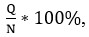 
      где:
      Q – количество неуспешных попыток установления голосового соединения;
      N – общее количество попыток установления тестовых голосовых соединений.
      38. Показатель доли вызовов, окончившихся преждевременным разъединением установленного соединения не по инициативе абонента (показатель непрерывности связи), определяется как отношение количества соединений, закончившихся не по инициативе абонента, к общему количеству успешных вызовов и рассчитывается по следующей формуле:
      Значение = 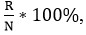 
      где:
      R – количество соединений, закончившихся не по инициативе мобильного телефона;
      N – общее количество успешных вызовов.
      39. Показатель среднего времени установления соединения в сети сотовой связи, завершающемся на сеть сотовой связи в том же регионе, определяется как отношение суммы значений параметров времени установления соединения к числу соединений, в которых был зафиксирован параметр и рассчитывается по следующей формуле:
      Значение = 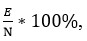 
      где:
      Е – сумма параметров времени установления соединения;
      N – общее количество тестовых голосовых соединений.
      40. Показатель доли вызовов, не удовлетворяющих нормативам по качеству передачи речи, определяется как отношение количества принятых тестовых голосовых образцов с низкой разборчивостью речи к общему количеству тестовых голосовых образцов и рассчитывается по следующей формуле:
      Значение= 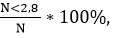 
      где:
      N<2,8 – количество принятых тестовых голосовых образцов с низкой разборчивостью речи (MOS POLQA < 2,8);
      N – общее количество тестовых голосовых образцов.
      41. Показатель доли успешных сессий загрузки web-страницы – HTTP. Расчет показателя выполняется с учетом общего количества попыток выполнения процедуры Attach. Процедура Attach включена в каждый цикл выполнения сессии теста загрузки web-страницы. Расчет показателя выполняется по следующей формуле:
      Значение = 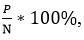 
      где:
      P – количество успешных попыток сессий загрузки WEB-страницы;
      N – общее количество сессий загрузки WEB-страницы.
      42. Показатель доли успешных сессий загрузки данных с сервера HTTP. Расчет показателя выполняется с учетом общего количества попыток выполнения процедуры Attach. Процедура Attach включена в каждый цикл выполнения сессии теста загрузки данных, рассчитывается по следующей формуле:
      Значение = 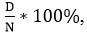 
      где:
      D – количество успешных сессий загрузки данных с сервера HTTP;
      N – общее количество сессий загрузки данных с сервера HTTP.
      43. Показатель доли успешных сессий загрузки данных с сервера FTP. Расчет показателя выполняется с учетом общего количества попыток выполнения процедуры Attach. Процедура Attach включена в каждый цикл выполнения сессии теста загрузки данных и рассчитывается по следующей формуле:
      Значение = 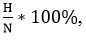 
      где:
      H – количество успешных сессий загрузки данных с сервера FTP;
      N – общее количество сессий загрузки данных с сервера FTP.
      44. Показатель доли значений средней скорости загрузки данных с сервера FTP меньше порогового значения в зависимости от технологии по линии "вниз":
      Значение = 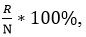 
      где:
      R – количество сессий, где значение показателя средней скорости загрузки данных с сервера FTP меньше порогового;
      N – общее количество сессий загрузки данных с сервера FTP
      45. Любая из описанных сессий (голосовая или передача данных) не принимается в расчет, если она была несвоевременно завершена или не была начата по причине отсутствия средств на балансе SIM - карт устройств из тестового комплекса. Параграф 6. Формы представления результатов измерения
      46. По итогам проведения измерения формируется отчет о результатах измерений технических параметров качества услуг сотовой связи по форме, согласно приложению 9 к настоящей Методике. Глава 4. Условия выполнения измерений технических параметров качества услуг доступа к Интернету посредством фиксированных сетей связи Параграф 1. Условия выполнения измерений параметров качества посредством фиксированных сетей связи
      47. Измерения проводят в режиме эксплуатации фиксированных сетей связи без перегрузок, сбоев, в климатических условиях, указанных в эксплуатационных документах на оборудование фиксированных сетей связи и используемые измерительные средства.
      48. Выполнение измерений проводится вне периодов аномальной нагрузки на сеть (праздничные дни, массовые мероприятия, техногенные происшествия).
      49. Измерения технических параметров качества передачи данных проводятся при условии загрузки измеряемого порта не более чем на 80% от его пропускной способности.
      50. При проведении инструментального контроля на тестовых портативных компьютерах (ноутбуках) необходимо отключить антивирусные и прочие программы, из-за которых происходит повышение загрузки центрального процессора, либо передаче данных по сети.
      51. При проведении инструментального контроля от локальной сети абонента необходимо физически отключить все сетевые устройства (в том числе клиентские маршрутизаторы), за исключением средств измерений.
      52. Тестовые файлы состоят из несжимаемых данных.
      53. Минимальному объему тестового файла необходимо вдвое превышать теоретически максимальное значение скорости передачи данных измеряемого соединения.
      54. В целях обеспечения объективности процесса измерений оператор связи предоставляет доступ к тестовому серверу с подключенным каналом связи, размещенному на своей сети передачи данных.
      55. Для измерения ключевых качественных характеристик предоставляемого канала связи на сети передачи данных оператора связи устанавливается аппаратное средство контроля № 2 с подключенным каналом связи для организации соединения с аппаратным средством контроля № 1, подключаемым взамен оконечного оборудования абонента.
      56. В целях обеспечения объективности процесса измерений размещение сервера целесообразно осуществить на минимальном расстоянии от точки обмена трафиком оператора связи. Параграф 2. Применяемые средства измерений технических параметров качества услуг доступа к Интернету посредством фиксированных сетей связи
      57. Средства измерений разделяются на:
      1) аппаратные средства контроля;
       2) программные средства контроля, устанавливаемые на портативный компьютер (ноутбук);
       3) портативный компьютер (ноутбук). Параграф 3. Процедура выполнения измерений технических параметров качества услуг доступа к Интернету посредством фиксированных сетей связи
      58. При проведении контрольных измерений, применяется веб-сервис индикации показателей качества услуг установленного типа с выбором тестового сервера, размещҰнного на сети оператора в качестве сервера контрольных измерений.
      59. Измерение осуществляется с применением аппаратно-программных, аппаратных, программных средств контроля посредством проведения контрольных измерений (нагрузочных тестов) продолжительностью не менее 600 секунд (10 минут).
      60. Типовая схема организации измерений приведена в приложении 10 к настоящей Методике.
      61. По результатам измерений формируется отчет о результатах измерений качества услуг доступа в Интернет согласно приложению 11 к настоящей Методике.
      62. К измеряемым характеристикам качества услуг доступа к Интернету посредством фиксированных сетей связи относятся следующие параметры подключения:
      пропускная способность канала по направлениям "от"/"к" абонента, единица измерения "Мбит/с";
      время задержки IP-пакетов, единица измерения "мсек";
      вариация времени задержки IP-пакетов (далее – джиттер), единица измерения "мсек";
      потери IP-пакетов, единица измерения "процент".
      63. Измерение параметра пропускной способности канала по направлениям "от"/"к" абонента заключается в передаче известного числа байтов между аппаратными средствами контроля в обоих направлениях за устанавливаемый интервал времени и дальнейшего вычисления пропускной способности передачи данных по формуле: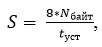 бит/с,


      где
      Nбайт – число переданных байт,
      tуст – установленный период времени, сек.
      64. Измерение параметра времени задержки IP-пакетов заключается в отправке и дальнейшей приемке тестовых пакетов аппаратными средствами контроля. В процессе измерения задействуются минимум 2 аппаратных средства контроля (№ 1 и № 2), при этом, аппаратное средство контроля № 1 вставляет временную метку 1 в каждый тестовый пакет и отсылает последовательность тестовых пакетов на аппаратное средство контроля № 2. Аппаратное средство контроля № 2 принимает тестовые пакеты, вставляет в пакеты временную метку 2 и отсылает их обратно на аппаратное средство контроля № 1. Аппаратное средство контроля № 1 получает последовательность тестовых пакетов с проставленными временными метками 1 и 2 и проставляет временную метку 3 (для вычисления двусторонней задержки).
      65. Время двусторонней задержки i-го пакета вычисляется по формуле:
      dTyx2i= dTy2i- dTxi,
      где
      i – первый пакет в тестовом потоке.
      dTyx2i - время двусторонней задержки i-го пакета.
      dTxi – время отправки i-го пакета в тестовом потоке на выходе аппаратного средства контроля 1 (первая временная метка пакета).
      dTy2i – время приҰма i-го пакета в тестовом потоке на входе аппаратного средства контроля 1 (третья временная метка пакета).
      66. Измерение параметра вариации времени задержки осуществляется с использованием аппаратных средств контроля, путем контроля временных меток в тестовых пакетах, отправленных между аппаратными средствами контроля.
      67. Измерение параметра коэффициента потери пакетов осуществляется с использованием аппаратных средств контроля путем отсылки последовательности тестовых пакетов с аппаратного средства контроля № 1 на вход аппаратного средства контроля № 2 и обратно с последующим сравнением количества отосланных и принятых пакетов для определения коэффициента двусторонней потери пакетов. Параграф 4. Характеристики погрешности измерения и контроль точности результатов измерения
      68. При проведении измерений устанавливаются следующие характеристики погрешности:
      - пределы допускаемой абсолютной погрешности измерений продолжительности сеанса измерений, с +- 0,5
      - пределы допускаемой абсолютной погрешности измерений количества переданной (принятой) информации, байт
      К 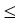  10 Мбайт – 10


      К 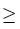  10 Мбайт – 10-4 К,


      где К – количество информации в байтах Параграф 5. Обработка результатов измерений и алгоритмы вычислений
      69. После обработки полученных путем измерения технических параметров рассчитываются показатели, характеризующие качество услуги доступа в Интернет посредством фиксированных сетей связи. 
      70. Показатель пропускной способности канала связи Кпр определяется по формуле: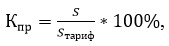 
      где
      S – среднее значение пропускной способности передачи данных, определенное за период измерений;
      Sтариф– максимальное значение пропускной способности передачи данных, гарантированное абоненту в соответствии с тарифным планом или договором.
      71. Показатель времени задержки IP-пакетов tзадержки определяется по формуле: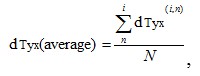 
      где 
      dTyx (average) – среднее время двусторонней задержки теста;
      dTyx (i,n) – время двусторонней задержки пакета;
      i – первый пакет в тестовом потоке;
      n – последний пакет в тестовом потоке;
      N – количество пакетов в тестовом потоке.
      72. Показатель вариации времени задержки определяется по формуле: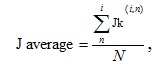 
      где 
      Javerage – усреднҰнное значение времени вариации задержки в тестовом потоке от i-го до j-го пакета;
      Jk – время вариации задержки текущего пакета;
      i – первый пакет в тестовом потоке;
      n – последний пакет в тестовом потоке;
      N – количество пакетов в тестовом потоке.
      73. Показатель потери IP-пакетов определяется по формуле: 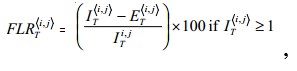 
      где 
      FLRT (i,j) – коэффициент потери пакетов в тестовом потоке от i-го пакета до j-го;
      IT – количество отправленных тестовых пакетов; 
      ET – количество полученных тестовых пакетов;
      T – временной интервал;
      i – первый пакет в тестовом потоке; 
      j – последний пакет в тестовом потоке. Описание маршрутов
      Перед выполнением контрольных заездов заранее составляется маршрут измерения согласно следующему описанию:
      1) маршрут измерения включает административные и общественные организации населенных пунктов, центральные площади, территории торговых и культурных центров, подъезды к вокзалам и аэропортам, образовательным учреждениям и иным важным социальным объектам, туристские зоны, доступные для проезда, а также иные территории с высокой плотностью концентрации абонентов;
      2) в населенных пунктах маршрут измерения охватывает максимально возможное количество магистральных дорог, улиц с высокой плотностью движения в пределах административной границы города, а также кольцевые дороги;
      3) вне населенных пунктов маршрут измерения включает автомобильные дороги, соединяющие населенные пункты, в пределах территории проведения измерений;
      4) маршрут измерения равномерно распределяется по территории, на которой проводятся измерения;
      5) в случае изменения административных границ населҰнного пункта, показатели качества связи во вновь присоединяемых районах, в течении первого года после изменения, рассчитываются согласно типу местности, присущему указанному населҰнному пункту до присоединения.
      При выполнении измерений допустимы некоторые отклонения от заранее определенного маршрута, связанные с ремонтом дорог, перекрытием проездов, шлагбаумами, плохим дорожным покрытием.
      При многократном движении по участку тестирования, во время обработки средствами программного обеспечения необходимо использовать средние значения результатов измерений. В случае проведения измерений вдоль дороги, усреднение составляет величину, равную ширине дороги. Состав и схема подключения измерительного комплекса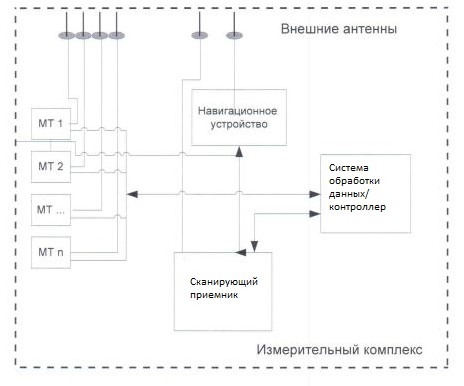  Циклы измерения основных технических параметров Цикл измерения параметров для расчета показателя доступности голосовой услуги
      Цикл измерения параметров для расчета показателя непрерывности услуги Циклы тестирования параметров качества услуг доступа в Интернет
      Примечание: Каждый отдельный цикл тестов данных включает процедуры Attach и установление PDP контекста и завершается командами деактивация PDP контекста и Detach. При тестировании сетей 4G команда PDP Context Activation соответствует процедуре EPS Bearer Setup.
      Расшифровка аббревиатур:
      1. Attach – процедура регистрации устройства в сети;
      2. Detach – процедура отключения устройства от сети;
      3. EPS Bearer Setup – процедура установки виртуального соединения;
      4. PDP Context Activation – активация услуг пакетной передачи данных;
      5. PDP – протокол пакетных данных;
      6. FTP DL – процедура загрузки данных по протоколу передачи файлов по сети;
      7. Payload ping – процедура пинга с полезной нагрузкой;
      8. HTTP DL – процедура загрузки данных по протоколу передачи гипертекста;
      9. HTTP WEB browsing 1 – просмотр веб-страниц по протоколу передачи гипертекста;
      10. Wait – ожидание. Классификатор мест проводимых измерений
      Примечание: Измерения по классу С1С проводятся непосредственно на месте путем сбора статистики, по классам Д0, Д1, Д2, Д3 – в движении, по классу О1С – на основе поступивших обращений. Минимальное число необходимых контрольных вызовов/контрольных сессий при доверительной вероятности a = 95 % 
      * согласно формуле, приведенной в рекомендации Международного союза электросвязи Е.804 Описание алгоритма толерантных пределов
      Расчет необходимого количества вызовов/сессий для обеспечения надлежащей точности выполняется с помощью формулы, связывающей вероятность P (S < s) наступления того факта, что количество неуспешных вызовов/сессий не превысит s, с заданной нормой потерь вызовов/неуспешных сессий p и количеством попыток вызова/сессий n: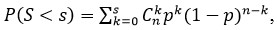 
      где
      n – количество попыток вызова/сессий;
      k – количество неуспешных попыток вызова/сессий;
      S<s – условие нарушения нормы доли неуспешных вызовов/сессий;
      pk– вероятность неуспешных вызовов;
      pk (1-p)n-k – вероятность того, что после n вызовов/сессий k из них были неуспешны;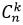  – количество сочетаний из n по k;

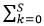  - суммирование по всем вариантам, соответствующим условию S < s.


      Применение формулы дает две расчетные точки:
      Граница гарантированного соблюдения нормы рассчитывается исходя из формулы обратной вероятности: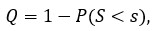 
      где 
      Q – граница гарантированного соблюдения нормы;
      P – доверительная вероятность.
      В этом случае, значения s и n соответствуют условию: если после проведения n вызовов количество потерянных вызовов/неуспешных сессий не превысит s, то норма потерь вызовов/неуспешных сессий будет соблюдена p с доверительной вероятностью P.
       Граница гарантированного нарушения нормы если решение ищется для P (S < s), то найденные значения s и n соответствуют удовлетворению следующего условия: если после проведения n вызовов/сессий количество неуспешных вызовов/сессий больше s, то норма доли неуспешных вызовов/сессий p будет нарушена с доверительной вероятностью P.
      Границы соблюдения нормы доли неуспешных вызовов от общего числа вызовов при установлении соединений с абонентом сети сотовой связи (p = 3.0 %) и нормы доли неуспешных сессий (p = 5.0 %) указаны в следующей таблице:
      Примечание:
      пример использования таблицы:
      "В ходе проведения измерений было совершено 156 контрольных вызовов, среди них один вызов оказался неуспешным, то по данным таблицы доля неуспешных вызовов равна 0,642.". Технические параметры качества услуг сотовой связи
      Примечание: расшифровка аббревиатур:
      1. BCCH – широковещательный канал управления, необходимый для передачи управляющей информации в направлении от базовой станции к мобильному телефону;
      2. RSSI – показатель уровня принятого сигнала в технологии 2G, dBm;
      3. RSCP (Receive Signal Code Power) – показатель уровня принятого полезного сигнала на входе приемника мобильного терминала в технологии 3G, dBm;
      4. Ec/Io – отношение полезного сигнала к шуму в технологии 3G, dB;
      5. RSRP (Reference Signal Received Power)- cреднее значение мощности принятых пилотных сигналов на входе приемника мобильного терминала технологии 4G, dBm;
      6. RACH (Random Access Channel) – канал доступа, использующийся для запроса о назначении индивидуального канала управления в направлении от мобильного телефона к базовой станции;
      7. RRC CONNECTION REQUEST – сообщение, отправляемое мобильным телефоном на первом этапе установления соединения;
      8. A CHANNEL_REQUEST – сообщение, отправляемое мобильным телефоном, в котором находится запрос на выделение канала;
      9. ALERTING (предупреждение) – сообщение, характеризует предответное состояние мобильного телефона;
      10. DISCONNECTED (разъединено) – сообщение, характеризующее разъединение соединения;
      11. EXTENDED SERVICE REQUEST – сообщение, отправляемое мобильным терминалом, находящимся в сети 4G при попытке осуществления голосового соединения или получении SMS сообщения;
      12. SMS (Short Message Service) – технология, позволяющая осуществлять прием и передачу коротких текстовых сообщений с помощью сотового телефона;
      13. SYN (synchronize) – пакет, отсылаемый клиентом для установления соединения;
      14. UL (UpLink) – канал от мобильного телефона к базовой станции;
      15. DL (DownLink) – канал от базовой станции к мобильному телефону;
      16. HTTP – протокол прикладного уровня передачи данных;
      17. FTP – протокол передачи файлов.  Отчет о результатах измерений технических параметров качества услуг сотовой связи
      город __________ "__" _______20__год 
      Основание для проведения измерения:
______________________________________________________________________________
 Фамилия, имя, отчество (при его наличии) и должность сотрудников, проводивших измерения: 
_______________________________________________________________________________
Адрес, название населенного пункта с уточнением района, области: 
_______________________________________________________________________________
Административная граница проведения измерений:
_______________________________________________________________________________  
Временной интервал проведения измерения:
________________________________________________________________________________
________________________________________________________________________________
Идентификационные данные измерительного комплекса (тип оборудования, дата заводской  
калибровки либо срок поверки):  
________________________________________________________________________________
________________________________________________________________________________
      1. Результаты измерений:
      Таблица 1 – Показатели качества сети сотовой связи.
      Примечание: Типы местности в зависимости от плотности застройки:
      1 – город с высокой плотностью застройки (снаружи помещений);
      2 – город с низкой плотностью застройки, окраины (снаружи помещений);
      3 – сельская местность (с покрытием согласно лицензионным обязательствам);
      4 – автотрассы (с покрытием согласно лицензионным обязательствам).
      Таблица 2 – Показатели качества услуг голосовой сотовой связи.
      Таблица 3 – Показатели качества услуг доступа в Интернет посредством подвижных сетей связи оператора.
      Вместе с итоговым расчетным значением каждого из показателей указывается общее количество попыток по всем тестам в формате – "показатель, (%)/количество попыток"
      Примечание:_______________________________________________________________
________________________________________________________________________________
________________________________________________________________________________
      Выявлено:_________________________________________________________________
________________________________________________________________________________
________________________________________________________________________________
________________________________________________________________________________
      Должностные лица:
      Должность________________________________________________________________
                               фамилия, имя, отчество (при его наличии), подпись  
Должность______________________________________________________________________
                               фамилия, имя, отчество (при его наличии), подпись Типовая схема организации измерений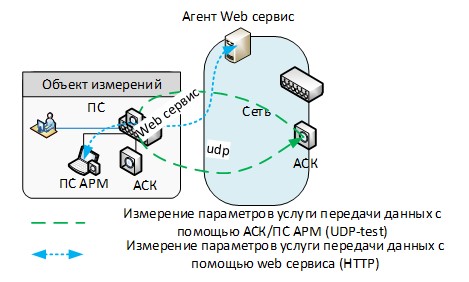 
      ПС – программные средства;
      ПС АРМ – программные средства контроля автоматизированного рабочего места;
      АСК – аппаратные средства контроля;              Отчет о результатах измерений качества услуг доступа в Интернет
      дата  
      Основание для проведения измерений:______________________________________ 
______________________________________________________________________________
Фамилия, имя, отчество (при его наличии) и должность сотрудников, проводивших измерения: 
_______________________________________________________________________________
_______________________________________________________________________________
      Адрес, название населенного пункта с уточнением района, области: _____________________ 
________________________________________________________________________________
Временной интервал проведения измерения: _________________________________________  
________________________________________________________________________________
Идентификационные данные измерительных средств (тип оборудования, срок поверки, серийные  номера): 
________________________________________________________________________________ 
________________________________________________________________________________
________________________________________________________________________________
Информация о тарифном плане (гарантированные значения скорости, и т.д.)  
________________________________________________________________________________
________________________________________________________________________________
________________________________________________________________________________
Информация о внешнем ip-адресе объекта обследования: ______________________________ 
________________________________________________________________________________
      1. Результаты измерений показателей качества услуг доступа к Интернету посредством фиксированных сетей связи оператора:
      Выявлено:_________________________________________________________________
________________________________________________________________________________
________________________________________________________________________________
________________________________________________________________________________
________________________________________________________________________________
      Должностное лицо:
      Должность________________________________________________________________
                         фамилия, имя, отчество (при его наличии), подпись  
Должность______________________________________________________________________
                         фамилия, имя, отчество (при его наличии), подпись
					© 2012. РГП на ПХВ «Институт законодательства и правовой информации Республики Казахстан» Министерства юстиции Республики Казахстан
				
      Министр цифрового развития, 
инноваций и аэрокосмической промышленности 
Республики Казахстан 

Б. Мусин
Приложение к приказу 
Министра цифрового развития, 
инноваций и аэрокосмической промышленности 
Республики Казахстан
от 28 апреля 2021 года № 153/НҚУтверждена
приказом Министра
информации и коммуникаций
Республики Казахстан
от 29 августа 2017 года № 327Приложение 1
к Методике измерения
технических параметров
качества услуг связиПриложение 2
к Методике измерения
технических параметров
качества услуг связиПриложение 3
к Методике измерения
технических параметров
качества услуг связи
Направление вызова
Операция
Длительность, секунд
1
2
3
Вызов, инициированный мобильным телефоном
Общая продолжительность цикла измерения (Call Window)
40
Вызов, инициированный мобильным телефоном
Установление соединения (Call setup time)
20
Вызов, инициированный мобильным телефоном
Длительность успешного соединения (Call Duration)
10
Вызов, инициированный мобильным телефоном
Защитная пауза между циклами, не менее
10
Вызов, принятый мобильным телефоном
Общая продолжительность измерения (Call Window)
40
Вызов, принятый мобильным телефоном
Установление соединения (Call setup time)
20
Вызов, принятый мобильным телефоном
Длительность успешного соединения (Call Duration)
10
Вызов, принятый мобильным телефоном
Защитная пауза между циклами, не менее
10
Направление вызова
Операция
Длительность, с
1
2
3
Вызов, инициированный мобильным телефоном 
Общая продолжительность цикла измерения (Window duration)
90
Вызов, инициированный мобильным телефоном 
Установление соединения (Call setup time)
15
Вызов, инициированный мобильным телефоном 
Длительность успешного соединения (Call Duration)
65
Вызов, инициированный мобильным телефоном 
Защитная пауза, не менее
10
Вызов, принятый мобильным телефоном
Общая продолжительность цикла измерения (Window duration)
80
Вызов, принятый мобильным телефоном
Установление соединения (Call setup time)
20
Вызов, принятый мобильным телефоном
Длительность успешного соединения (Call Duration)
65
Защитная пауза, не менее
10Приложение 4
к Методике измерения
технических параметров
качества услуг связи
Операция
Длительность таймаута
Примечание
Параметры тестирования для сетей 3G
Параметры тестирования для сетей 3G
Параметры тестирования для сетей 3G
Payload ping x5
1 секунда (на каждый пинг)
800 byte, ICMP Ping x5, без пауз между пингами; (ping X.X.X.X -n 5 -l 800 -w 1000
HTTP DL 
IP Service access setup time – 30 секунд Session duration – 20 секунд
Несжимаемый контент. Окно 

тестирования – 50 секунд
HTTP WEB browsing 1
IP Service access setup time – 30 секунд к Session duration – 30 секунд
Kepler. Окно тестирования – 60 секунд
FTP DL
IP Service access setup time – 30 секунд Session duration – 20 секунд
Несжимаемый контент. Окно тестирования – 50 секунд
Wait 
10 секунд (между циклами)
Параметры тестирования для сетей 4G
Параметры тестирования для сетей 4G
Параметры тестирования для сетей 4G
Payload ping x5
1 секунда (на каждый пинг)
800 byte, ICMP Ping x5, без пауз между пингами; (ping X.X.X.X -n 5 -l 800 -w 1000
HTTP DL 
IP Service access setup time – 20 секунд Session duration – 10 секунд
Несжимаемый контент. Окно тестирования – 30 секунд
HTTP WEB browsing 1
IP Service access setup time – 20 секунд Session duration – 20 секунд
Kepler. Окно тестирования – 40 секунд
FTP DL
IP Service access setup time – 20 секунд Session duration – 10 секунд
Несжимаемый контент. Окно тестирования – 30 секунд
Wait 
10 секунд (между циклами)Приложение 5
к Методике измерения
технических параметров
качества услуг связи
Классификатор проводимых измерений
Классификатор проводимых измерений
Классификатор проводимых измерений
С1С
Аэропорты, железнодорожные/автобусные вокзалы, бизнес центры, административные комплексы, выставочные площади, места проведения культурно-массовых мероприятий
Измерения, выполняемые снаружи зданий
Д0
Города с населением более 1 миллиона человек
Измерения, выполняемые только в движении
Д1
Города республиканского значения и (или) с населением более 300 тысяч человек
Измерения, выполняемые только в движении
Д2
Городская местность (средние и большие города с населением от 50000 до 300000 человек)
Измерения, выполняемые только в движении
Д3
Сельская местность и малые города с населением до 50000 человек
Измерения, выполняемые только в движении
О1С
Измерения на основе поступивших обращений
Измерения, выполняемые снаружи зданийПриложение 6
к Методике измерения
технических параметров
качества услуг связи
№
Нормативное значение показателя
Число контрольных вызовов/сессий при относительной погрешности 15 %*
1
0,025
6659
2
0,03
5521
3
0,05
3244
4
0,08
1963
5
0,10
1537Приложение 7
к Методике измерения
технических параметров
качества услуг связи
p = 3.0 %
p = 3.0 %
p = 3.0 %
p = 5.0 %
p = 5.0 %
p = 5.0 %
p = 5.0 %
p = 5.0 %
p = 5.0 %
n – общее число вызовов/сессий
s – число неуспешных вызовов/сессий
Доля неуспешных вызовов/сессий, %
n – общее число вызовов/сессий
s – число неуспешных вызовов/сессий
Доля неуспешных вызовов/сессий, %
n – общее число вызовов/сессий
s – число неуспешных вызовов/сессий
Доля неуспешных вызовов/сессий, %
98
0
0
58
0
0
1809
75
4.146
156
1
0.642
92
1
1.087
1831
76
4.151
207
2
0.966
123
2
1.626
1853
77
4.155
256
3
1.172
152
3
1.974
1875
78
4.16
302
4
1.325
180
4
2.222
1896
79
4.167
347
5
1.441
207
5
2.415
1918
80
4.171
391
6
1.535
233
6
2.575
1940
81
4.175
435
7
1.609
259
7
2.703
1962
82
4.179
477
8
1.677
285
8
2.807
1984
83
4.183
520
9
1.731
310
9
2.903
2005
84
4.19
561
10
1.783
335
10
2.985
2027
85
4.193
603
11
1.824
360
11
3.056
2049
86
4.197
644
12
1.863
385
12
3.117
2070
87
4.203
685
13
1.898
409
13
3.178
2092
88
4.207
725
14
1.931
433
14
3.233
2114
89
4.21
765
15
1.961
457
15
3.282
2136
90
4.213
805
16
1.988
481
16
3.326
2157
91
4.219
845
17
2.012
505
17
3.366
2179
92
4.222
885
18
2.034
529
18
3.403
2201
93
4.225
924
19
2.056
553
19
3.436
2222
94
4.23
964
20
2.075
576
20
3.472
2244
95
4.234
1003
21
2.094
600
21
3.5
2265
96
4.238
1042
22
2.111
623
22
3.531
2287
97
4.241
1081
23
2.128
646
23
3.56
2309
98
4.244
1120
24
2.143
670
24
3.582
2330
99
4.249
1158
25
2.159
693
25
3.608
2352
100
4.252
197
26
2.172
716
26
3.631
2374
101
4.254
1235
7
2.186
739
27
3.654
2395
102
4.259
1274
28
2.198
762
28
3.675
2417
103
4.261
1312
29
2.21
785
29
3.694
2438
104
4.266
1350
30
2.222
808
30
3.713
2460
105
4.268
1389
31
2.232
831
31
3.73
2481
106
4.272
1427
32
2.242
854
32
3.747
2503
107
4.275
1465
33
2.253
876
33
3.767
2524
108
4.279
1503
34
2.262
899
34
3.782
2546
109
4.281
1541
35
2.271
922
35
3.796
2568
110
4.283
1578
36
2.281
944
36
3.814
2589
111
4.287
1616
37
2.29
967
37
3.826
2611
112
4.29
1654
38
2.297
990
38
3.838
2632
113
4.293
1691
39
2.306
1012
39
3.854
2654
114
4.295
1729
40
2.313
1035
40
3.865
2675
115
4.299
1767
41
2.32
1057
41
3.879
2697
116
4.301
1804
42
2.328
1080
42
3.889
2718
117
4.305
1842
43
2.334
1102
43
3.902
2740
118
4.307
1879
44
2.342
1125
44
3.911
2761
119
4.31
1916
45
2.349
1147
45
3.923
2782
120
4.313
1954
46
2.354
1169
46
3.935
2804
121
4.315
1991
47
2.361
1192
47
3.943
2825
122
4.319
2028
48
2.367
1214
48
3.954
2847
123
4.32
2065
49
2.373
1236
49
3.964
2868
124
4.324
2102
50
2.379
1259
50
3.971
2890
125
4.325
2139
51
2.384
1281
51
3.981
2911
126
4.328
2177
52
2.389
1303
52
3.991
2933
127
4.33
2214
53
2.394
1325
53
4
2954
128
4.333
2251
54
2.399
1347
54
4.009
2975
129
4.336
2288
55
2.404
1370
55
4.015
2997
130
4.338
2324
56
2.41
1392
56
4.023
-
-
-
2361
57
2.414
1414
57
4.031
-
-
-
2398
58
2.419
1436
58
4.039
-
-
-
2435
59
2.423
1458
59
4.047
-
-
-
2472
60
2.427
1480
60
4.054
-
-
-
2509
61
2.431
1502
61
4.061
-
-
-
2545
62
2.436
1524
62
4.068
-
-
-
2582
63
2.44
1546
63
4.075
-
-
-
2619
64
2.444
1568
64
4.082
-
-
-
2656
65
2.447
1590
65
4.088
-
-
-
2692
6
2.452
1612
66
4.094
-
-
-
2729
67
2.455
1634
67
4.1
-
-
-
2765
68
2.459
1656
68
4.106
-
-
-
802
69
2.463
1678
69
4.112
-
-
-
2839
70
2.466
1700
70
4.118
-
-
-
2875
71
2.47
1722
71
4.123
-
-
-
2912
72
2.473
1744
72
4.128
-
-
-
2948
73
2.476
1765
73
4.136
-
-
-Приложение 8
к Методике измерения
технических параметров
качества услуг связи
№ п/п
Технический параметр
События вызовов
Показатель качества услуги, взаимосвязанный с параметром
1
2
3
4
1
Передача голосовой информации
Передача голосовой информации
Передача голосовой информации
1.1
Количество неуспешных попыток установления голосового соединения.

Общее количество установленных соединений.

Неуспешная попытка: соединение не установлено в течение 15 с
Начальная точка:

Отправка по каналу RACH сообщения

для 2G – "A CHANNEL_REQUEST"; для 3G первого сообщения "RRC CONNECTION REQUEST" с причиной запроса "Originating Conversational Call"; для 4G, при процедуре CS-Fallback от сообщения "EXTENDED SEVICE REQUEST" c причиной запроса "Mobile Originating CS-Fallback" 

Конечная точка:

Переданы сообщения "ALERTING":

1. от стороны В к коммутатору (UL);

2. от коммутатора к стороне A (DL)
Доля неуспешных вызовов от общего числа вызовов при установлении соединений с абонентом сети сотовой (фиксированной) связи
1.2
Количество обрывов успешно установленных соединений.

Общее количество успешно установленных соединений.

Обрыв соединения – его прекращение не по инициативе абонентов
Начальная точка:

Переданы сообщения "ALERTING":

1. от стороны В к коммутатору (UL);

2. от коммутатора к стороне A (DL)

Конечная точка:

Для 2G: прием сообщения "DISCONNECT" стороной А или В

Для 3G: не наблюдаются одновременно сообщение "DISCONNECT" в направлении коммутатора от одного терминала и сообщение
Доля вызовов, окончившихся разъединением установленного соединения не по инициативе соединения
1.3
Количество голосовых соединений (голосовых образцов) с низкой разборчивостью речи

Общее количество голосовых соединений (голосовых образцов).
Доля тестовых речевых последовательностей, при которых оценка разборчивости ниже рекомендованного уровня согласно Рекомендаций ITU-T R.863, R 863.1 (MOS POLQA < 2,8).
Доля вызовов, не удовлетворяющих нормативам по качеству передачи речи 
2
Величина времени задержки сигнала ответа
Величина времени задержки сигнала ответа
Величина времени задержки сигнала ответа
2.1
Количество контрольных вызовов, не удовлетворяющих нормативам по величине времени задержки вызова, за все сеансы измерений.

Общее суммарное количество контрольных вызовов за все сеансы измерений.
Начальная точка:

Отправка по каналу RACH сообщения для 2G – "A CHANNEL_REQUEST"; для 3G первого сообщения "RRC CONNECTION REQUEST" с причиной запроса "Originating Conversational Call"; для 4G, при процедуре CS-Fallback от сообщения "EXTENDED SEVICE REQUEST" c причиной запроса "Mobile Originating CS-Fallback"

Конечная точка:

Переданы сообщения "ALERTING":

1. от стороны В к коммутатору (UL);

2. от коммутатора к стороне A (DL)
Доля вызовов в сети сотовой связи при вызовах, завершающихся на сеть сотовой (фиксированной) связи и не удовлетворяющих нормативу по величине времени задержки сигнала ответа

Среднее время установления телефонного соединения в сети сотовой связи, завершающемся на сеть сотовой (фиксированной) связи и не удовлетворяющих нормативу по величине времени задержки сигнала ответа
3
Качество услуги доступа в Интернет
Качество услуги доступа в Интернет
Качество услуги доступа в Интернет
3.1
количество успешных попыток сессий загрузки WEB-страницы

общее количество сессий загрузки WEB-страницы
Начальная точка: 

Отправка запроса на доступ к ресурсу сети Интернет

Конечная точка: 

Запрошенный контент успешно загружен
Доля успешных сессий загрузки WEB-страницы – HTTP
3.2
количество успешных попыток сессий загрузки данных с сервера FTP 

общее количество сессий загрузки данных с сервера FTP
Начальная точка: 

Отправка запроса на загрузку данных с сервера FTP

Конечная точка: 

Запрошенный контент успешно загружен
доли успешных сессий загрузки данных с сервера FTP
3.3
количество успешных попыток сессий загрузки данных с сервера HTTP 

общее количество сессий загрузки данных с сервера HTTP
Начальная точка: 

Отправка запроса на загрузку данных с сервера HTTP

Конечная точка: 

Запрошенный контент успешно загружен
доли успешных сессий загрузки данных с сервера HTTP
3.4
количество успешных попыток сессий загрузки данных с сервера FTP со средней скоростью загрузки меньше 2 Мбит/с

общее количество сессий загрузки данных с сервера FTP
Начальная точка: 

Отправка запроса на загрузку данных с сервера FTP

Конечная точка: 

Запрошенный контент успешно загружен
доли успешных сессий загрузки данных с сервера FTP
3.5
количество успешных попыток сессий загрузки данных с сервера FTP со средней скоростью загрузки меньше 1 Мбит/с

общее количество сессий загрузки данных с сервера FTP в технологии 3G
Начальная точка: 

Отправка запроса на загрузку данных с сервера FTP

Конечная точка: 

Запрошенный контент успешно загружен
доли успешных сессий загрузки данных с сервера FTP
3.6
количество успешных попыток сессий загрузки данных с сервера FTP со средней скоростью загрузки меньше 5 Мбит/с

общее количество сессий загрузки данных с сервера FTP в технологии 4G
Начальная точка: 

Отправка запроса на загрузку данных с сервера FTP

Конечная точка: 

Запрошенный контент успешно загружен
доли успешных сессий загрузки данных с сервера FTPПриложение 9
к Методике измерения
технических параметров
качества услуг связиФорма 
№
Показатель
Показатель
Тип местности*
Тип местности*
Тип местности*
Тип местности*
№
Показатель
Показатель
1
2
3
4
1
RSSI – показатель уровня сигнала в технологии 2G, dBm
Рекомендуемое порогое значение
≤-75
≤-85
≤-95
≤-95
1
RSSI – показатель уровня сигнала в технологии 2G, dBm
Допустимый процент, %
5
10
10
10
1
RSSI – показатель уровня сигнала в технологии 2G, dBm
Измеренный показатель, %
2
CPICH RSCP – уровень принимаемого полезного сигнала на входе сканирующего приемника в технологии 3G, dBm
Рекомендуемое порогое значение
≤ -80
≤-90
≤-100
≤-105
2
CPICH RSCP – уровень принимаемого полезного сигнала на входе сканирующего приемника в технологии 3G, dBm
Допустимый процент, %
10
10
10
10
2
CPICH RSCP – уровень принимаемого полезного сигнала на входе сканирующего приемника в технологии 3G, dBm
Измеренный показатель, %
3
Ec/Io – отношение полезного сигнала к шуму в технологии 3G, dB
Рекомендуемое пороговое значение
<15
<15
<15
<15
3
Ec/Io – отношение полезного сигнала к шуму в технологии 3G, dB
Допустимый процент, %
10
10
5
15
3
Ec/Io – отношение полезного сигнала к шуму в технологии 3G, dB
Измеренный показатель, %
4
RSRP – cреднее значение мощности принятых опорных сигналов на входе сканирующего приемника в технологии 4G, dBm
Рекомендуемое порогое значение
≤ -100
≤ -105
≤ -105
-
4
RSRP – cреднее значение мощности принятых опорных сигналов на входе сканирующего приемника в технологии 4G, dBm
Допустимый процент, %
5
10
15
-
4
RSRP – cреднее значение мощности принятых опорных сигналов на входе сканирующего приемника в технологии 4G, dBm
Измеренный показатель, % № Наименование показателя качества услуг сотовой связи Значение показателя Показатели качества услуг голосовой связи Показатели качества услуг голосовой связи Показатели качества услуг голосовой связи
1
Доля неуспешных вызовов от общего числа вызовов при установлении соединений с абонентом сети сотовой связи
2
Доля неуспешных вызовов от общего числа вызовов при установлении соединений с абонентом сети фиксированной телефонной связи
3
Доля вызовов, окончившихся разъединением установленного соединения не по инициативе абонента
4
Доля вызовов, не удовлетворяющих нормативам по качеству передачи речи (MOS POLQA < 2,8)
5
Среднее время установления соединения в сети сотовой связи, завершающемся на сеть сотовой связи в том же регионе, секунд
№
Показатель качества услуги
Значение показателя
1
Доля успешных сессий загрузки данных с сервера HTTP, %
2
Доля успешных сессий загрузки данных с сервера FTP, %
3
Доля успешных сессий загрузки WEB-страницы – HTTP, %
4
Доля значений показателя средней скорости загрузки данных с сервера FTP меньше 2 Мбит/с по линии "вниз" (для классов Д0, Д1, Д2, Д3 в соответствии с лицензионными обязательствами)
5
Доля значений показателя средней скорости загрузки данных с сервера FTP меньше 1 Мбит/с по линии "вниз" в технологии 3G (для классов С1С, О1С)
6
Доля значений показателя средней скорости загрузки данных с сервера FTP меньше 5 Мбит/с по линии "вниз" в технологии 4G (для классов С1С, О1С)Приложение 10
к Методике измерения
технических параметров
качества услуг связиПриложение 11
к Методике измерения
технических параметров
качества услуг связи
Тип подключения
Тип подключения
Пропускная способность канала связи, Мбит/с
Время задержки IP-пакетов, мс,
Вариация задержки IP-пакетов, мс 
Потери IP-пакетов, % 
При передаче данных по каналам связи, организованным по ВОЛС, между объектом измерения и тестовым сервером/аппаратным средством контроля, размещенным на сети передачи данных оператора
измеренное значение
При передаче данных по каналам связи, организованным по ВОЛС, между объектом измерения и тестовым сервером/аппаратным средством контроля, размещенным на сети передачи данных оператора
пороговое значение, не более
в соответствии с тарифным планом
15
10
0,2
При передаче данных по составным каналам связи типа ВОЛС+витая пара, РРЛ+витая пара между объектом измерения и тестовым сервером/аппаратным средством контроля, размещенным на сети передачи данных оператора
измеренное значение, 
При передаче данных по составным каналам связи типа ВОЛС+витая пара, РРЛ+витая пара между объектом измерения и тестовым сервером/аппаратным средством контроля, размещенным на сети передачи данных оператора
пороговое значение, не более
в соответствии с тарифным планом
150
50
0,3
При передаче данных по составным каналам связи с одним спутниковым участком между объектом измерения и тестовым сервером/аппаратным средством контроля, размещенным на сети передачи данных оператора
измеренное значение
При передаче данных по составным каналам связи с одним спутниковым участком между объектом измерения и тестовым сервером/аппаратным средством контроля, размещенным на сети передачи данных оператора
пороговое значение, не более
в соответствии с тарифным планом
400
50
0,5